Lesson 10: Putting It All TogetherLet’s interpret data10.1: Which One Doesn’t Belong: Data CorrelationsWhich one doesn’t belong? A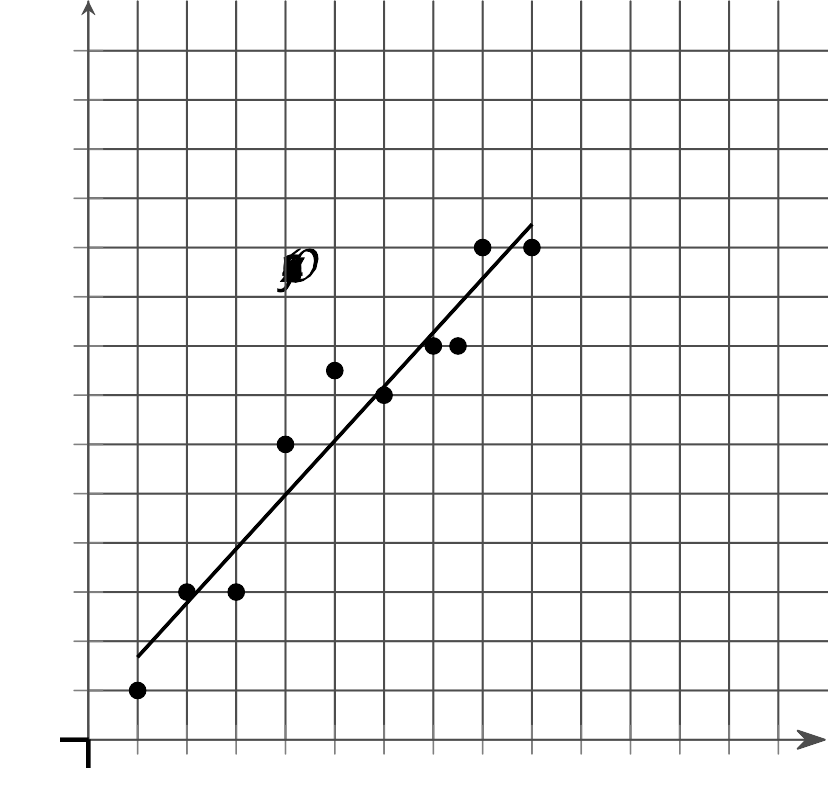 B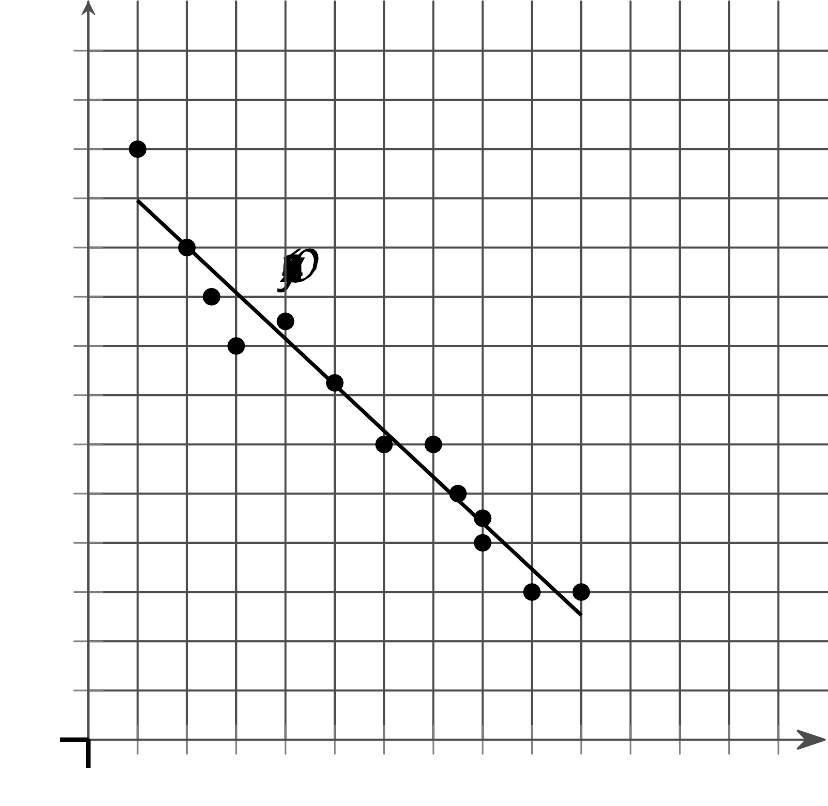 C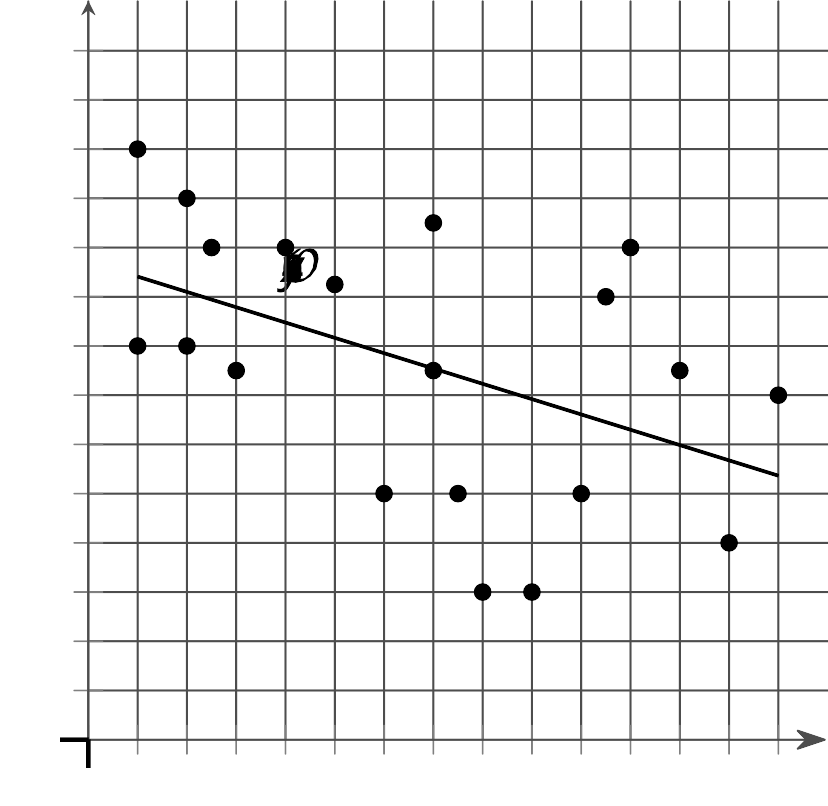 D10.2: Electric PowerHere are Elena’s representations of the data set. 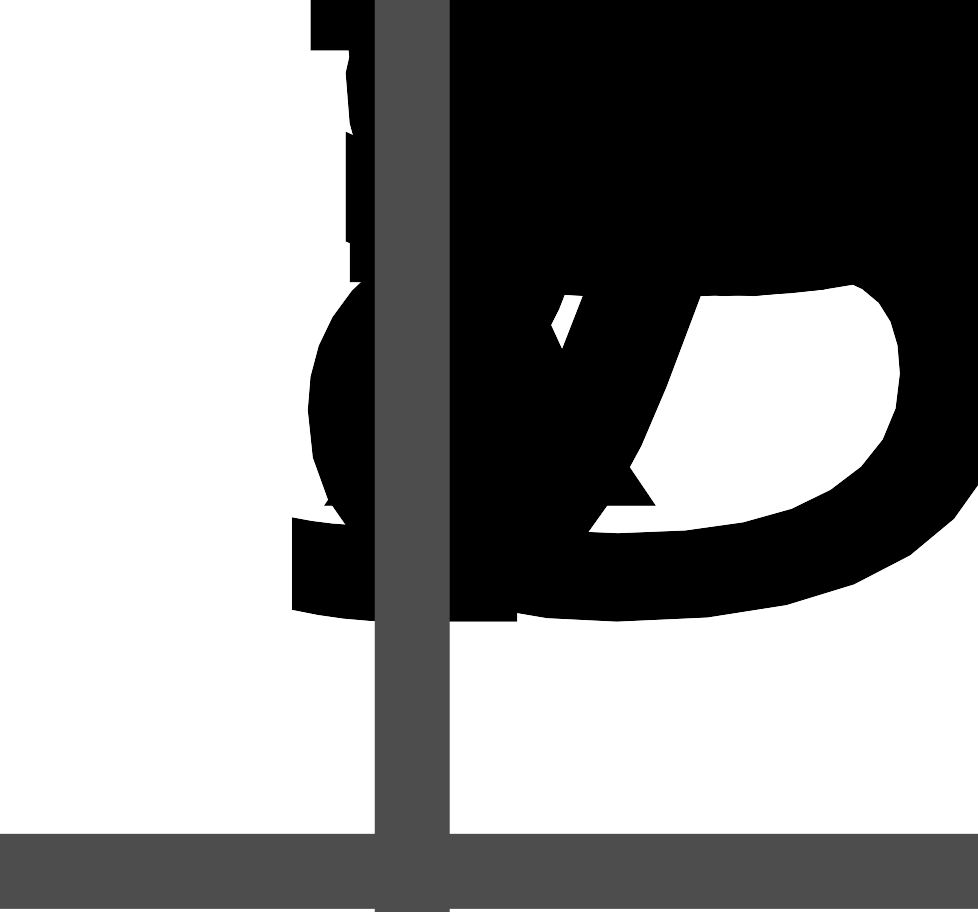 After analyzing the data, Elena concludes:An estimate for the correlation coefficient for the line of best fit is .Energy consumption and the price of electric bills have a positive relationship.Energy consumption and the price of electric bills have a weak relationship.Using the linear model, the electric bill is $260 when 1,200 kWh are consumed.What parts of Elena’s interpretation of the data do you agree with and what parts do you disagree with? Explain your reasoning.10.3: Confident PlayersBefore Diego’s game, his coach asked each of his players, “On a scale of 1–10, how confident are you in the team winning the game?” Here is the data he collected from the team.Use technology to create a scatter plot, a line of best fit, and the correlation coefficient.Is there a relationship between players’ level of confidence in winning and the amount of points they score in a game? Explain your reasoning.How many points does the linear model predict a player will score when his or her confidence is at a 4?Which players performed worse than the model predicted?Did Diego score better or worse than the linear model predicts?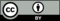 © CC BY 2019 by Illustrative Mathematics®363.758.507.257.505.501169810.25energy (kwh)electric bill price (dollars)5005056057.6061065.1067570.2570074.8075590.6679092.34836105892150940173932182energy (kwh)electric bill price (dollars)9671709991981,005201.221,039215.351,0572171,1002331,191284.621,150256.981,200289.601,270292 players  confidence in winning (1–10)  number of points scored in a game Player A 32 Diego610 Player B102 Player C410 Player D713 Player E56 Player F815 Player G43 Player H915 Player I712 Player J10 Player K914 Player L813 Player M58